Kim EduardExperience:Position applied for: Motorman 2nd classDate of birth: 20.05.1986 (age: 31)Citizenship: UkraineResidence permit in Ukraine: NoCountry of residence: UkraineCity of residence: KhersonPermanent address: 49 HGD Street 18/2-84Contact Tel. No: +38 (099) 906-69-67E-Mail: edz1es@yandex.ruU.S. visa: NoE.U. visa: NoUkrainian biometric international passport: Not specifiedDate available from: 03.04.2014English knowledge: GoodMinimum salary: 1000-1300 $ per month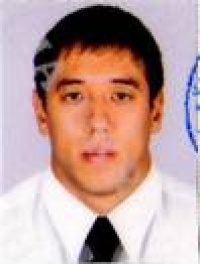 PositionFrom / ToVessel nameVessel typeDWTMEBHPFlagShipownerCrewingMotorman-Oiler20.06.2013-08.01.2014Roubini KBulk Carrier16600PIELSTICK 8PC2-55300MaltaPilot shipping Thessaloniki/GreeceMurenaMotorman-Oiler17.10.2012-31.03.2013Nikolay MeshkovDry Cargo4947G-602x662BelizeSaluta shippingSail tradeMotorman-Oiler20.12.2011-13.06.2012Aleksandr LebedDry Cargo4975Russian diesel G-70 2x12002x1200BelizeSaluta shippingSail trade